Publicado en Madrid el 22/11/2022 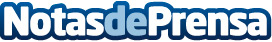 Más de 1.100 tiendas ofrecen el servicio de envíos económicos de DHL ParcelEnvíos a 25 destinos europeos con la calidad de DHL y desde 7,99 € IVA incluido. Esta solución sostenible no requiere impresión de etiqueta y permite pagar en la tienda. Ofrece tiempos de tránsito entre 1 y 2 días a España y entre 2 y 5 días a Europa a domicilio o a uno de los 91.000 puntos de recogida (ServicePoints) disponibles en toda EuropaDatos de contacto:Noelia Perlacia915191005Nota de prensa publicada en: https://www.notasdeprensa.es/mas-de-1-100-tiendas-ofrecen-el-servicio-de Categorias: Nacional Finanzas Emprendedores Logística Consumo http://www.notasdeprensa.es